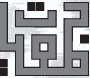 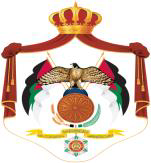 نموذج محضر اجتماع هيئة عامة استرشاديﻗﺎﺋﻣﺔ ﺍﻟﻭﺛﺎﺋﻖ ﺍﻟﻣﻁﻠﻭﺑﺔ: كشف بعدد أعضاء الهيئة العامة المسددين لاشتراكاتهم السنوية موقع ومصدق حسب الأصول.كشف بعدد أعضاء الهيئة العامة الحاضرين للاجتماع موقع ومصدق حسب الأصول.نموذج الانابات موقع ومصدق حسب الأصول.ملاحظة :- يتوجب على الجمعية اشعار الوزير المختص وامين عام سجل الجمعيات.         بموعد ومكان وجدول اجتماعات الهيئة العامة قبل أسبوعين من تاريخ انعقاد الاجتماع. يتوجب على الجمعية التقيد بجدول الاعمال المرسل للأعضاء بالدعوة لحضور الاجتماع.اذا كان اجتماع الهيئة العامة العادي / غير عادي غير قانوني يؤجل الاجتماع حسب النص المادة (6) من النظام المحدد لأحكام الأنظمة الأساسية للجمعيات رقم (57) لسنة 2010م.* اذا كان هنالك شروط خاصة يتعلق بالعضو العامل في النظام الأساسي للجمعية على الجمعية حصر عدد الأعضاء العاملين الحاضرين لاجتماع الهيئة العامة من بين مجموع أعضاء الهيئة العامة المسددين لاشتراكاتهم                 كشف بأسماء أعضاء الهيئة العامة المسددين لاشتراكاتهم السنوي لعام ..............                             كشف بأسماء أعضاء الهيئة العامة العاملين الحاضرين للاجتماع  بسم الله الرحمن الرحيمنموذج انابهاسم الجمعية ..................................................السادة أعضاء الهيئة الإدارية.تحية طيبة وبعد،افوض انا الموقع ادناه عضو الهيئة العامة ..............................................السيد عضو الهيئة العامة ..................................................................بحضور اجتماع الهيئة العامة المنوي عقده يوم ................... الموافق .............................الساعة ............... في مقر الجمعية الكائن .............................، ويكون له الحق في الترشح والانتخاب بالنيابية عني والتصويت على أي قرارات أخرى تفويضاً شاملاً لهذا الاجتماع أو أي اجتماع يؤجل اليه في حال عدم اكتمال النصاب القانوني لهذا الاجتماع إن لم يرد مني أي كتاب خطي ينفي هذه الانابة قبل موعد الاجتماع المؤجل حسب احكام النظام.أسباب الانابة:..............................................................................................................................................................................................................................                                                                 اسم وتوقيع العضو المنيب   ......................................مصادقة رئيس الهيئة الإدارية / أو من ينوب عنه الاسم .......................................  التوقيع ...........................ملاحظات :1-في حال تعذر المصادقة على الانابة من قبل رئيس الهيئة الإدارية أو من ينوب عنه على العضو المصادقة على الانابة بإحدى الطرق التالية: - أ- المصادقة على التوقيع من قبل احدى البنوك .ب- تنظيم الانابة لدى كاتب عدل .2- في حال عدم سلامة أي معلومات والبيانات الواردة في هذه الانابة تعتبر الانابة بحكم الملغاة .ﻣﻼﺣﻅﺔ ﻫﺎﻣﺔ ﺟﺩﺍ: ﻳﺟﺏ تعبئة ﺟﻣﻳﻊ ﺍﻟﺑﻳﺎﻧﺎﺕ ﺍﻟﺗﺎﻟﻳﺔﻣﻼﺣﻅﺔ ﻫﺎﻣﺔ ﺟﺩﺍ: ﻳﺟﺏ تعبئة ﺟﻣﻳﻊ ﺍﻟﺑﻳﺎﻧﺎﺕ ﺍﻟﺗﺎﻟﻳﺔﻣﻼﺣﻅﺔ ﻫﺎﻣﺔ ﺟﺩﺍ: ﻳﺟﺏ تعبئة ﺟﻣﻳﻊ ﺍﻟﺑﻳﺎﻧﺎﺕ ﺍﻟﺗﺎﻟﻳﺔﻣﻼﺣﻅﺔ ﻫﺎﻣﺔ ﺟﺩﺍ: ﻳﺟﺏ تعبئة ﺟﻣﻳﻊ ﺍﻟﺑﻳﺎﻧﺎﺕ ﺍﻟﺗﺎﻟﻳﺔﻣﻼﺣﻅﺔ ﻫﺎﻣﺔ ﺟﺩﺍ: ﻳﺟﺏ تعبئة ﺟﻣﻳﻊ ﺍﻟﺑﻳﺎﻧﺎﺕ ﺍﻟﺗﺎﻟﻳﺔﻣﻼﺣﻅﺔ ﻫﺎﻣﺔ ﺟﺩﺍ: ﻳﺟﺏ تعبئة ﺟﻣﻳﻊ ﺍﻟﺑﻳﺎﻧﺎﺕ ﺍﻟﺗﺎﻟﻳﺔﻣﻼﺣﻅﺔ ﻫﺎﻣﺔ ﺟﺩﺍ: ﻳﺟﺏ تعبئة ﺟﻣﻳﻊ ﺍﻟﺑﻳﺎﻧﺎﺕ ﺍﻟﺗﺎﻟﻳﺔﺍﻟﺗﺎﺭﻳـــــــــــــــــــــــــــﺦ  ﺍﻟﺗﺎﺭﻳـــــــــــــــــــــــــــﺦ  ﻣﻌﻠﻭﻣـﺎﺕ الجمعيــــــــــة  ﻣﻌﻠﻭﻣـﺎﺕ الجمعيــــــــــة  ﻣﻌﻠﻭﻣـﺎﺕ الجمعيــــــــــة  ﻣﻌﻠﻭﻣـﺎﺕ الجمعيــــــــــة  ﻣﻌﻠﻭﻣـﺎﺕ الجمعيــــــــــة  ﻣﻌﻠﻭﻣـﺎﺕ الجمعيــــــــــة  ﻣﻌﻠﻭﻣـﺎﺕ الجمعيــــــــــة  اسـم الجمعيــــــــــــــــــة  اسـم الجمعيــــــــــــــــــة  الرقم الوطني للجمعيــــة الرقم الوطني للجمعيــــة الوزارة المختصـــــــــة   الوزارة المختصـــــــــة   ﻣﻌﻠﻭﻣﺎﺕ ﻣﺣﺿﺭ ﺍﺟﺗﻣﺎﻉ ﺍﻟﻬﻳﺋﺔ ﺍﻟﻌﺎﻣﺔﻣﻌﻠﻭﻣﺎﺕ ﻣﺣﺿﺭ ﺍﺟﺗﻣﺎﻉ ﺍﻟﻬﻳﺋﺔ ﺍﻟﻌﺎﻣﺔﻣﻌﻠﻭﻣﺎﺕ ﻣﺣﺿﺭ ﺍﺟﺗﻣﺎﻉ ﺍﻟﻬﻳﺋﺔ ﺍﻟﻌﺎﻣﺔﻣﻌﻠﻭﻣﺎﺕ ﻣﺣﺿﺭ ﺍﺟﺗﻣﺎﻉ ﺍﻟﻬﻳﺋﺔ ﺍﻟﻌﺎﻣﺔﻣﻌﻠﻭﻣﺎﺕ ﻣﺣﺿﺭ ﺍﺟﺗﻣﺎﻉ ﺍﻟﻬﻳﺋﺔ ﺍﻟﻌﺎﻣﺔﻣﻌﻠﻭﻣﺎﺕ ﻣﺣﺿﺭ ﺍﺟﺗﻣﺎﻉ ﺍﻟﻬﻳﺋﺔ ﺍﻟﻌﺎﻣﺔﻣﻌﻠﻭﻣﺎﺕ ﻣﺣﺿﺭ ﺍﺟﺗﻣﺎﻉ ﺍﻟﻬﻳﺋﺔ ﺍﻟﻌﺎﻣﺔﺗﺎﺭﻳﺦ ﺍﺟﺗﻣﺎﻉ ﺍﻟﻬﻳﺋﺔ ﺍﻟﻌﺎﻣﺔ  :ﺗﺎﺭﻳﺦ ﺍﺟﺗﻣﺎﻉ ﺍﻟﻬﻳﺋﺔ ﺍﻟﻌﺎﻣﺔ  :ﺗﺎﺭﻳﺦ ﺍﺟﺗﻣﺎﻉ ﺍﻟﻬﻳﺋﺔ ﺍﻟﻌﺎﻣﺔ  :ﺗﺎﺭﻳﺦ ﺍﺟﺗﻣﺎﻉ ﺍﻟﻬﻳﺋﺔ ﺍﻟﻌﺎﻣﺔ  :مكان ﺍﻻﺟﺗﻣﺎﻉ :-                       مكان ﺍﻻﺟﺗﻣﺎﻉ :-                       مكان ﺍﻻﺟﺗﻣﺎﻉ :-                       وقت بداية الاجتماع :- وقت بداية الاجتماع :- وقت بداية الاجتماع :- وقت بداية الاجتماع :- وقت نهاية الاجتماع :-وقت نهاية الاجتماع :-وقت نهاية الاجتماع :-ﻣﻌﻠﻭﻣﺎﺕ ﻭﺃﻋﺩﺍﺩ ﺍﻟﺣﺿــﻭﺭﻣﻌﻠﻭﻣﺎﺕ ﻭﺃﻋﺩﺍﺩ ﺍﻟﺣﺿــﻭﺭﻣﻌﻠﻭﻣﺎﺕ ﻭﺃﻋﺩﺍﺩ ﺍﻟﺣﺿــﻭﺭﻣﻌﻠﻭﻣﺎﺕ ﻭﺃﻋﺩﺍﺩ ﺍﻟﺣﺿــﻭﺭﻣﻌﻠﻭﻣﺎﺕ ﻭﺃﻋﺩﺍﺩ ﺍﻟﺣﺿــﻭﺭﻣﻌﻠﻭﻣﺎﺕ ﻭﺃﻋﺩﺍﺩ ﺍﻟﺣﺿــﻭﺭﻣﻌﻠﻭﻣﺎﺕ ﻭﺃﻋﺩﺍﺩ ﺍﻟﺣﺿــﻭﺭﻋﺩﺩ ﺃﻋﺿﺎء ﺍﻟﻬﻳﺋﺔ ﺍﻟﻌﺎﻣﺔ ﺍﻟﻣﺳﺟﻠﻳﻥ ﻓﻲ ﻗﻳﻭﺩ ﺍﻟﺟﻣﻌﻳﺔ ﻋﺩﺩ ﺃﻋﺿﺎء ﺍﻟﻬﻳﺋﺔ ﺍﻟﻌﺎﻣﺔ ﺍﻟﻣﺳﺟﻠﻳﻥ ﻓﻲ ﻗﻳﻭﺩ ﺍﻟﺟﻣﻌﻳﺔ ﻋﺩﺩ ﺃﻋﺿﺎء ﺍﻟﻬﻳﺋﺔ ﺍﻟﻌﺎﻣﺔ ﺍﻟﻣﺳﺟﻠﻳﻥ ﻓﻲ ﻗﻳﻭﺩ ﺍﻟﺟﻣﻌﻳﺔ ﻋﺩﺩ ﺃﻋﺿﺎء ﺍﻟﻬﻳﺋﺔ ﺍﻟﻌﺎﻣﺔ ﺍﻟﻣﺳﺟﻠﻳﻥ ﻓﻲ ﻗﻳﻭﺩ ﺍﻟﺟﻣﻌﻳﺔ ﻋﺩﺩ ﺍﻷﻋﺿﺎء ﺍﻟﻣﺳﺩﺩﻳﻥ ﻻﺷﺗﺭﺍﻛﺎﺗﻬﻡ ﺍﻟﺳﻧﻭﻳﺔ    *ﻋﺩﺩ ﺍﻷﻋﺿﺎء ﺍﻟﻣﺳﺩﺩﻳﻥ ﻻﺷﺗﺭﺍﻛﺎﺗﻬﻡ ﺍﻟﺳﻧﻭﻳﺔ    *ﻋﺩﺩ ﺍﻷﻋﺿﺎء ﺍﻟﻣﺳﺩﺩﻳﻥ ﻻﺷﺗﺭﺍﻛﺎﺗﻬﻡ ﺍﻟﺳﻧﻭﻳﺔ    *ﻋﺩﺩ ﺃﻋﺿﺎء ﺍﻟﺣﺿﻭﺭ بالأصالة ﻋﺩﺩ ﺃﻋﺿﺎء ﺍﻟﺣﺿﻭﺭ بالأصالة ﻋﺩﺩ ﺃﻋﺿﺎء ﺍﻟﺣﺿﻭﺭ بالأصالة ﻋﺩﺩ ﺃﻋﺿﺎء ﺍﻟﺣﺿﻭﺭ بالأصالة عدد ﺃﻋﺿﺎء ﺍﻟﺣﺿﻭﺭ ﺑﺎﻹﻧﺎﺑﺔ عدد ﺃﻋﺿﺎء ﺍﻟﺣﺿﻭﺭ ﺑﺎﻹﻧﺎﺑﺔ عدد ﺃﻋﺿﺎء ﺍﻟﺣﺿﻭﺭ ﺑﺎﻹﻧﺎﺑﺔ ﻗﺎﻧﻭﻧﻳﺔ ﺍﻻﺟﺗﻣﺎع           قانوني          قانوني   نوع الاجتماعﺍﺟﺗﻣﺎﻉ ﻋﺎدي إﺟﺗﻣﺎﻉ عادي بعد التأجيل ﻗﺎﻧﻭﻧﻳﺔ ﺍﻻﺟﺗﻣﺎع      غير قانوني     غير قانوني   نوع الاجتماعﺍﺟﺗﻣﺎﻉ ﻏﻳﺭ ﻋﺎﺩﻱ رقم (     ) لعام  ﺍﺟﺗﻣﺎﻉ ﻏﻳﺭ ﻋﺎﺩﻱ رقم (     ) لعام  سبب عدم قانونية الاجتماع سبب عدم قانونية الاجتماع سبب عدم قانونية الاجتماع سبب عدم قانونية الاجتماع سبب عدم قانونية الاجتماع سبب عدم قانونية الاجتماع سبب عدم قانونية الاجتماع ﺟﺪﻭﻝ ﺃﻋﻤﺎﻝ ﺍﻻﺟﺘﻤﺎﻉ :ﺟﺪﻭﻝ ﺃﻋﻤﺎﻝ ﺍﻻﺟﺘﻤﺎﻉ :ﺟﺪﻭﻝ ﺃﻋﻤﺎﻝ ﺍﻻﺟﺘﻤﺎﻉ :ﺟﺪﻭﻝ ﺃﻋﻤﺎﻝ ﺍﻻﺟﺘﻤﺎﻉ :ﺟﺪﻭﻝ ﺃﻋﻤﺎﻝ ﺍﻻﺟﺘﻤﺎﻉ :ﺟﺪﻭﻝ ﺃﻋﻤﺎﻝ ﺍﻻﺟﺘﻤﺎﻉ :ﺟﺪﻭﻝ ﺃﻋﻤﺎﻝ ﺍﻻﺟﺘﻤﺎﻉ :1111111222222233333334444444555555566666667777777888888899999991010101010101011111111111111ﻗﺮﺍﺭﺍﺕ ﺍﻻﺟﺘﻤﺎﻉ ﻗﺮﺍﺭﺍﺕ ﺍﻻﺟﺘﻤﺎﻉ ﻗﺮﺍﺭﺍﺕ ﺍﻻﺟﺘﻤﺎﻉ عدد الاصوات المؤيدةعدد الاصوات المعارضةعدد الاصوات المعارضةعدد الاصوات المتحفظة1234567891011ﺍﻟﺘﻮﺍﻗﻴﻊ ﺍﻟﻤﻄﻠﻮﺑﺔ :                                                                     الاسم                                     التوقيع ﺍﻟﺘﻮﺍﻗﻴﻊ ﺍﻟﻤﻄﻠﻮﺑﺔ :                                                                     الاسم                                     التوقيع ﺍﻟﺘﻮﺍﻗﻴﻊ ﺍﻟﻤﻄﻠﻮﺑﺔ :                                                                     الاسم                                     التوقيع ﺍﻟﺘﻮﺍﻗﻴﻊ ﺍﻟﻤﻄﻠﻮﺑﺔ :                                                                     الاسم                                     التوقيع ﺍﻟﺘﻮﺍﻗﻴﻊ ﺍﻟﻤﻄﻠﻮﺑﺔ :                                                                     الاسم                                     التوقيع ﺍﻟﺘﻮﺍﻗﻴﻊ ﺍﻟﻤﻄﻠﻮﺑﺔ :                                                                     الاسم                                     التوقيع ﺍﻟﺘﻮﺍﻗﻴﻊ ﺍﻟﻤﻄﻠﻮﺑﺔ :                                                                     الاسم                                     التوقيع رئيس الجمعية  رئيس الجمعية  امين سر الجمعية  امين سر الجمعية  أسماء الأشخاص الحاضرين من غير أعضاء الجمعية وجهات عملهم أسماء الأشخاص الحاضرين من غير أعضاء الجمعية وجهات عملهم الاسم الاسم الاسم جهة العمل جهة العمل الرقم الاسم الجنس رقم الوصل تاريخ الوصلملاحظات 1234567810111213141516171819الرقم           الاسم الجنس التوقيعالتوقيع             ملاحظات الرقم           الاسم الجنس بالإصالةبالإنابة عنه             ملاحظات 12345678101112131415161718